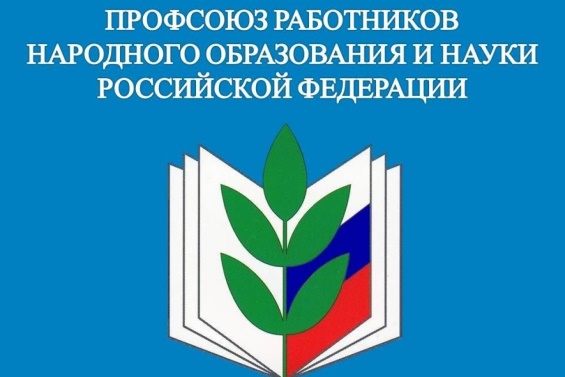 ПУБЛИЧНЫЙ ОТЧЕТСуксунской территориальной организациипрофсоюза работников народного образования и науки РФза 2021 год Содержание.Общая характеристика.Инструменты деятельности.Работа выборных органов.Наиболее яркие массовые мероприятия.Особенность года – активизация правовой работы.Социальное партнерство.Обучение, методическая работа.Информационная работа.Финансовое укрепление.Работа по представлению и защите законных прав и интересов членов профсоюза1. Контроль за соблюдением законодательства, правовая защита.2. Вопросы Охраны труда.Содействие творческому развитию педагогов.4. Работа с молодыми педагогами. Оказание дополнительных услуг членам профсоюза.Суксунская районная территориальная организация профсоюза работников народного образования и науки РФ объединяет  164 членов профсоюза. Охват профсоюзным членством 70 % Общее количество первичных профсоюзных организаций – 7    По сравнению с 2020-м годом количество первичных профсоюзных организаций в территориальной организации на одном уровне. А общая численность членов профсоюза – увеличилась на 36 человек. ОСНОВНЫЕ ИНСТРУМЕНТЫ ДЕЯТЕЛЬНОСТИ.1. Работа выборных органов     В 2021 году работа районного комитета профсоюза была посвящена Привлечению работников народного образования Суксунского района в профсоюз.     На заседаниях президиума территориальной организации профсоюза были  рассмотрены  вопросы:«О состоянии просветительской работы по привлечению в ряды профсоюзной организации народного образования»«Об участии в работе ассоциации «Согласие».«О работе председателя Совета молодых педагогов с педагогами ОУ района». «О результатах работы за год по всем направлениям деятельности (по итогам годовой отчетности).Задачи на ближайшую перспективу.В 2022 г. продолжить работу  непосредственно с членами профсоюза, Добиваться увеличения численности членов профсоюза в существующих организациях, и возможность создания новых.Приведение в соответствие Коллективных договоров в образовательных учреждениях.2. Яркие мероприятия и конкурсы 2021 г.     Считаем яркие мероприятия очень важным условием привлечения внимания к деятельности Профсоюза. Некоторые из них:«Слёт молодых педагогов Кунгурского муниципального округа»Кузнецова Е.Н. – молодой педагог ДДТ провела  образовательную площадку   «Реализация проекта «Круговорот митапов педагогу»Участие в Акции посвященной: 1 мая, Автопробег посвящённый Дню Победы. Первичные профсоюзные организации приняли участие в муниципальном мероприятии «ГТО для всех» и «Лыжня России». Приняли на своей территории Дениса Кашина – директора открытой Пермской школы.Участие председателя молодых педагогов Суксунского района  в  качестве организатора 9 форума Молодых педагогов Пермского края. Задачи на ближайшую перспективу.Активизировать работу по организации и проведению массовых  мероприятий, транслировать их проведение на местный уровень. 3. В 2021 г.  -  участие в работе  Ассоциации  «Согласие». В связи с плотным графиком на работе  не получилось поучаствовать в мероприятиях ассоциацииЗадачи на ближайшую перспективу.     Принимать активное участие в работе Ассоциации  «Согласие».  Провести семинар Ассоциации «Согласие» на территории Суксунского городского округа.4. Социальное партнерство.Одним из важнейших условий эффективности работы профсоюзных организаций и фактором, формирующим имидж отраслевого профсоюза в целом, является конструктивный диалог с властью, развитие социального партнерства с целью защиты социально-экономических, трудовых прав и законных интересов работников.     Суксунская территориальная организация профсоюза работников народного образования и науки РФ строит свою работу по развитию социального партнерства на основе регионального отраслевого соглашения между региональной организацией профсоюза и Министерством образования и науки Пермского края, территориального (муниципального) отраслевого соглашения и коллективных договоров учреждений. Районной аттестационной комиссии при Управлении образования Администрации Суксунского городского округа;Председатель РТО принимает участие в заседании Координационного совета профсоюзов.  В образовательных учреждениях района заключены коллективные договоры. Задачи на ближайшую перспективу:Дальнейшее совершенствование правового и методического регулирования вопросов, связанных с защитой социально-экономических, трудовых прав, законных интересов работников; Повышение ответственности сторон социального партнерства и должностных лиц за выполнение соглашений через организацию действенного текущего и итогового контроля за ходом реализации Соглашения и коллективных договоров.Организация работы по охране труда в ОУ.5. Обучение. Методическая работа. В течение 2021 года благодаря работникам аппарата крайкома:Проведены индивидуальные встречи с председателями первичных профсоюзных организаций по вопросам организации деятельности внутри коллектива.В течение 2021 года  оказывала помощь председателю первичной профсоюзной организации Суксунской средней школы №1 по вопросам: «Стимулирующих выплат в организации», «Составление расписания».Задачи на ближайшую перспективу:Продолжить обучение профсоюзного актива по разным направлениям деятельности. Продолжить работу с кадровым резервом.Взаимодействие с институтами гражданского общества.Взаимодействие с туристическим оператором «Пермский центр отдыха и туризма»: Туристические туры со скидками для членов профсоюза и дополнительной премией для председателей РТО (ГТО) и ППО.Составление единой электронной базы членов профсоюза Задачи на ближайшую перспективу:Продолжить взаимодействие с различными социально ориентированными партнерами в гражданском обществе.Продолжать работу по заполнению электронного членства работников образования.6. Информационная работа.     Пермская краевая территориальная организация Профсоюза работников народного образования и науки РФ использует в своей работе разнообразные информационные ресурсы. На всех уровнях организации проходят профсоюзные собрания, личные встречи, индивидуальные и групповые консультации членов профсоюза. Один раз в месяц проходят совещания с председателями первичных ПО,  два-три раза в год – краевые совещания председателей РТО  профсоюза с приглашением Министерства образования, специалистов других Министерств, преподавателей, лекторов. Обсуждаются актуальные проблемы и вопросы, проводятся «круглые столы», обобщается опыт территорий. За 2021 год по вопросу информирования нами сделано:В каждой первичной профсоюзной организации традиционно есть профсоюзный стенд.1 раз в неделю на собраниях в коллективах проводится информационная пятиминутка по вопросам работы профсоюзной организации.Все первичные профсоюзные организации подписаны на газету «Профсоюзный курьер»     Основные формы распространения информации – электронная рассылка (во все первичные проф.организации).Ежемесячную краевую разработку информационного листка по актуальным вопросам рассылаем во все первичные организации. Каждый профком может распечатать на  принтере этот листок и разместить в своих профсоюзных уголках, тем самым облегчается нагрузка председателя проф. организации. Все информационные листки публикуются на сайте Пермской краевой организации во вкладке «Пресс-центр». Задачи на ближайшую перспективу:Продолжить работу по привлечению членов профсоюза в сообщество Территориальной профсоюзной организации  Организация встреч с коллективами ОУ по вопросу «Современный профсоюз».7. Финансово-хозяйственная деятельность.     Доходы территориальной организации за 2021 й год примерно находятся на одном уровне по сравнению  с 2020  годом.  Финансовое обеспечение деятельности организации позволило работать стабильно.      Задачи на ближайшую перспективу в данном вопросе – работа над увеличением численности членов профсоюза, анализ полноты перечисления профсоюзных взносов. II. РАБОТА ПО ПРЕДСТАВЛЕНИЮ И ЗАЩИТЕ ЗАКОННЫХ ПРАВ И ИНТЕРЕСОВ ЧЛЕНОВ ПРОФСОЮЗА.1. Контроль за соблюдением законодательства, правовая защита.Акцент в рамках контрольных мероприятий в 2021 году был направлен на  проверку наличия коллективных договоров, выявление нарушений прав работников ОУ.Задачи на ближайшую перспективу.Охрана труда в ОУ, соблюдение требований в отношении сотрудников.2. Вопросы Охраны труда.     Приоритетные направления в 2021 г.     1. Повышение грамотности членов профсоюза в вопросах охраны труда.     2. Мотивация профсоюзного членства через охрану труда.Задачи на ближайшую перспективу.1. Продолжать оказывать методическую и практическую помощь руководителям образовательных организаций, председателям ППО, другим работникам в создании и функционировании системы управления охраной труда и проведении специальной оценки условий труда.Содействие творческому развитию педагогов.Территориальная профсоюзная организация активно участвует в проведении конкурса «Учитель года»: в составе общественного жюри. Награждены специальными призами райкома профсоюза  участники конкурса – члены профсоюза. Задачи на ближайшую перспективу.1. Продолжить активное участие в организации и проведении творческих отраслевых конкурсов, круглых столов, конференций направленных на развитие творческого потенциала педагогических работников.4. Работа с молодыми педагогами.Работа с молодежью остается приоритетным направлением. В большинстве образовательных организаций молодые специалисты сразу же принимаются в ряды профсоюза и являются их активными членами.Молодёжь активно участвует во всех мероприятиях, организуемые РТО.Помочь молодому педагогу не только вырасти профессионально, но и организовать качественный досуг – еще одна основная задача нашего объединения.В 2021 году Совет молодых педагогов во главе с председателем Недуговой К.Л  активизировала инфоромационную работу по работе краевой организации молодых педагогов. Активно молодые педагоги участвуют в спортивных мероприятиях, в смотрах творчества.Сотрудничаем с туристическим оператором «Пермский центр отдыха и туризма». Задачи на ближайшую перспективу:Продолжить активизировать  молодых педагогов ОУ Суксунского района,  для участия в мероприятиях которые  организует Советом молодых педагогов Пермского края.8. Оказание дополнительных услуг членам профсоюза.     В 2021 г. члены профсоюза воспользовались путевками на санаторно – курортное лечение с профсоюзными скидками.Задачи на ближайшую перспективу.1. Поддерживать и расширять перечень партнеров для организации льготного оздоровления и отдыха членов профсоюза.